Investors AbroadAugust 14 · Edited · Living Abroad - Wage and tax comparison in the most important countries - compiled by movehub .com
@Investors Abroad
...
              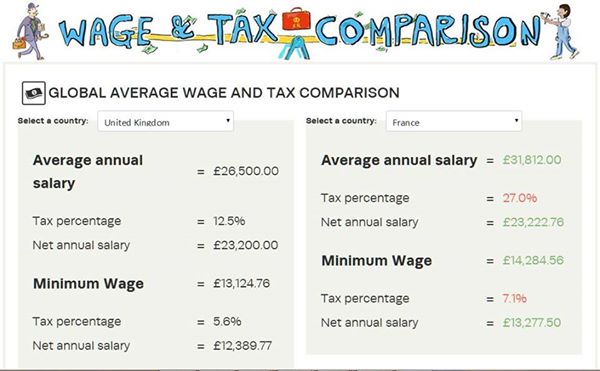 Top of Form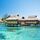 Like   Comment   ShareMost RecentInvestors Abroad, Charito Francisco, Anette Neumann, Tariq Hameedand 56 others like this.30 sharesView 5 more commentsInvestors Abroad Comparative cost of living in the USA ... ... ...https://www.facebook.com/taxfoundation/photos/a.141113818864.103390.19219803864/10152370187868865/?type=1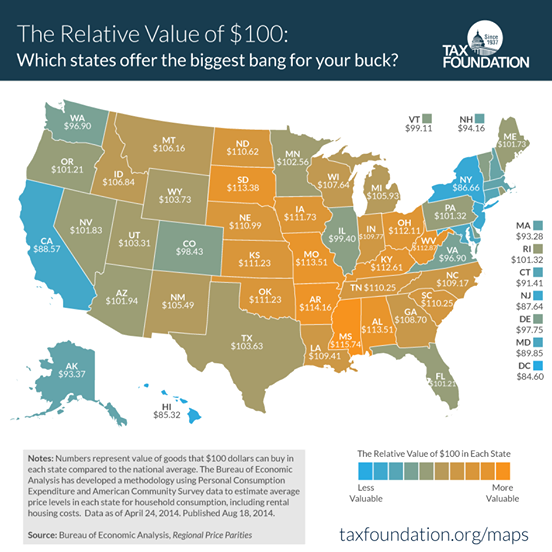 Tax FoundationNew Map: The Relative Value of $100: Which states offer the biggest bang for your buck? http://buff.ly/YpQR7rUnlike · Reply · Remove Preview · 1 · August 18 at 6:10pmBottom of Form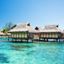 Investors AbroadAugust 28 at 1:32pm · Edited · LIKE our page to receive our posts.
.
Be welcome to post in our page on these topics:
- Traveling and Living Abroad. Residency Abroad
- Immigration, Dual Citizenship, Second Passport...See MoreInvestors AbroadConsulting/Business Services · 11,716 Likes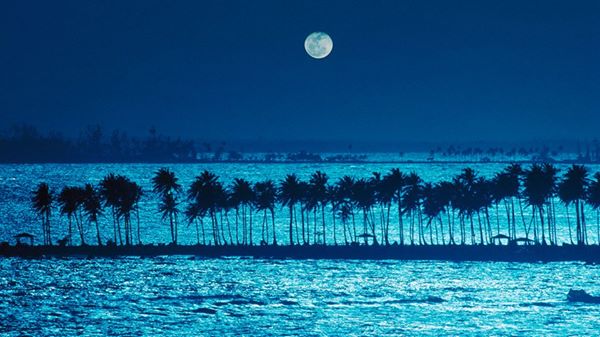 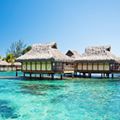 Travel/Leisure